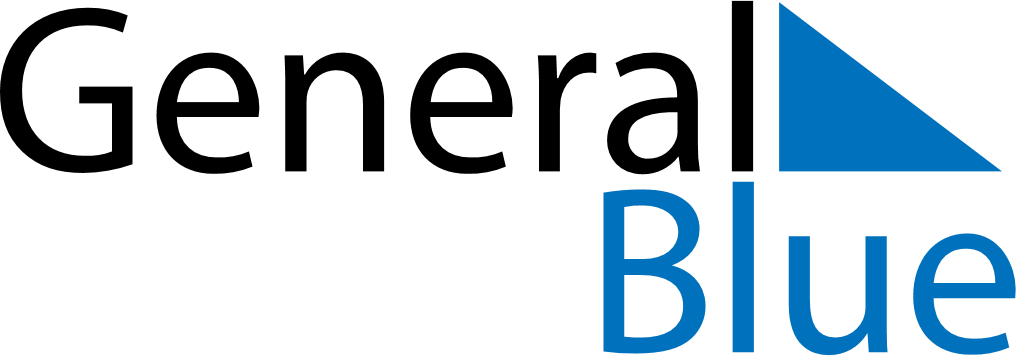 June 2019June 2019June 2019DominicaDominicaMONTUEWEDTHUFRISATSUN123456789Pentecost10111213141516Whit Monday1718192021222324252627282930